Не приносите в жертву свою реальную жизнь!Акцентируйте внимание на реальных делах, планах, задачах.Стремитесь к достижению успеха в настоящем!МИНИСТЕРСТВО ЗДРАВООХРАНЕНИЯ РОССИЙСКОЙ ФЕДЕРАЦИИНехимические зависимости -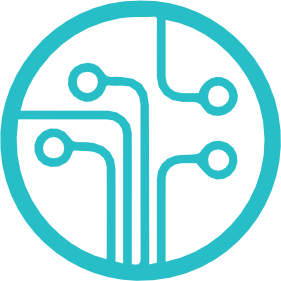 иллюзия реальности;..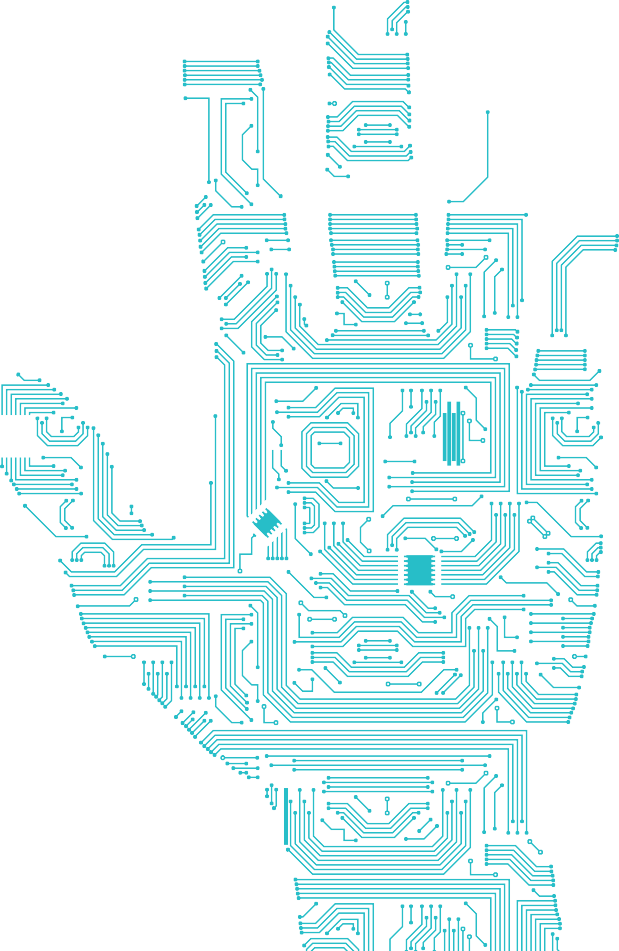 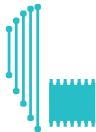 Материал разработан ГБУЗ «МНПЦ наркологии ДЗМ»РИА АМИ для Министерства здравоохранения Российской ФедерацииНехимические зависимости -иллюзия реальностиМир нехимических болезненных зависимостей очень широк. Наиболее распространенными из них являются:В последние 20 лет интернет распространился по всему миру и стал незаменим как в профессио­ нальной, так и в повседневной жизни миллионов людей. Через Интернет делают покупки, общают­ ся, получают информацию по любому нужному вопросу и т. д. Сложно назвать какое-либо явление жизни, которое бы не затронул интернет.Растущая компьютеризация и «интернетизация» российского общества вызвала проблему развития болезненной зависимости от интернета. Бескон­ трольное использование интернет-ресурсов детьми и подростками приводит к полному погружению в виртуальный мир (социальные сети, компьютер­ ные игры и т. д.) и снижению уровня включенности в активную реальную жизнь. Это препятствует достижению важных жизненных целей, формирова­ нию навыков позитивной коммуникации, конструк­ тивного разрешения конфликтов и социальной адаптации.СИГНАЛЫ ОПАСНОСТИ!Психологические проявления:навязчивое стремление постоянно проверять электронную почту, посещать социальные сети, играть в компьютерные игры;увеличение времени, проводимого за компьютером;хорошее настроение возникает только за компью­ тером;невозможно остановиться и уйти от компьютера, даже если свободное время вышло, и пора пере­ ходить к другим делам;другие интересы и семейные дела оказываются заброшены;в отсутствие компьютера человек чувствует пусто­ ту, раздражение, у него портится настроение;появляются проблемы с работой или с учебой (прогулы, снижение успеваемости или работоспо­ собности, межличностные конфликты и т. д.).Физические проявления:сухость и покраснение глаз;головные боли;боли в спине;потеря веса тела из-за нерегулярного питания;пренебрежение личной гигиеной и неопрятный внешний вид;расстройства сна (сон недостаточный, прерыви­ стый, тревожный).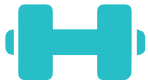 В современной науке о спорте принято различать спорт для здоровья (утренняя зарядка, пробежки и т. д.) и спорт профессиональный. В настоящее время большое распространение получают экстремальные виды спорта (хаф-пайп, борд­ кросс, фрирайд, слоп-стайл и др.). «Экстрим» определяется как   деятельность   на   пределе, а в некоторых случаях - и за пределом человече­ ских возможностей. Все без исключения экстре­ мальные виды спорта несут в себе потенциальную опасность для здоровья человека.Чаще зависимость от спорта встречается среди лиц молодого и среднего возраста: спортсменов и людей, ведущих активный образ жизни.Важно отличать болезненную спортивную зави­ симость от обычного увлечения спортом.  Как и любая зависимость, она вытесняет другие жизненные ценности, погружая человека в иллю­ зорный, придуманный мир. При отрыве от спор­ тивных занятий человек зависимый становится раздражительным, подавленным и тревожным. Спорт становится его единственной жизненно важной потребностью, исчезает интерес к окру­ жающему миру, людям, происходит деградация во всех остальных сферах жизни человека.Отмечено развитие своеобразного абстинентно­ го синдрома, который возникает при отмене занятий бегом, посещений спортивного зала, фитнеса: появление тревоги, напряжения, раздражительности, мышечных подергиваний, ломящих болей в мышцах и суставах.Организуйте свое свободное время с пользой для себя и своей семьи, займитесь продуктив­ ным, интересным хобби.Жестко распланируйте время, проводимое в спор­ тивном зале, за компьютером, в магазинах.Старайтесь чаще встречаться с друзьями лично, приглашайте их к себе и ходите в гости сами.Выберите хотя бы один день недели, который вы целиком сможете посвятить общению со своими детьми, родителями, близкими.Чаще проводите время на свежем воздухе. Порой обычные пешие прогулки могут стабили­ зировать эмоциональное состояние и улучшить настроение.Замените чтение новостей в социальной сети чтением интересных книг, пополняйте свои знания.